Chorzów, 07.06.2021 r.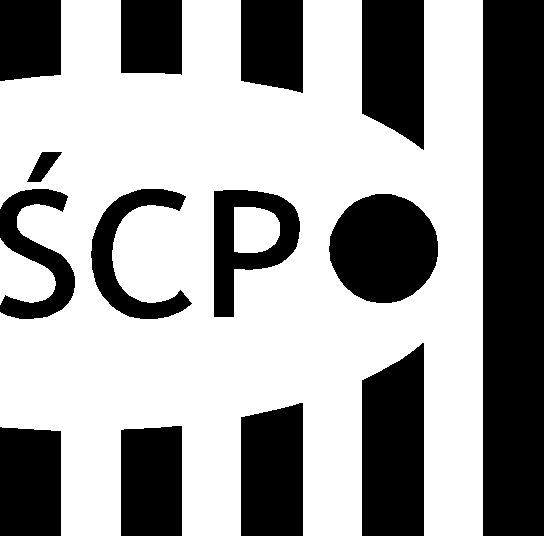 							SCP-I-4.383.3.2021.ATWszyscy WykonawcyWYBÓR NAJKORZYSTNIEJSZEJ OFERTYDotyczy: Wydanie czterech numerów poradnika dla przedsiębiorców „Fundusze dla Biznesu” wraz z e-publikacją oraz grafikami wielkoformatowymi, w ramach postępowania nr: SCP/ZP/383/1-030/2021 .Do Zamawiającego wpłynęły oferty następujących firm:Zamawiający dokonał wyboru najkorzystniejszej oferty firmy: Wydawnictwo KA Joanna Tomczyk-Lidochowskaul. Opolska 23c42-600 Tarnowskie GóryWartość oferty brutto: 43 200,00 zł.Nazwa firmyCena oferty (brutto)Liczba punktów za cenęLiczba punktów za jakośćLiczba uzyskanych punktówPotwierdzenie spełniania warunkówWydawnictwo KA Joanna Tomczyk-Lidochowskaul. Opolska 23c42-600 Tarnowskie Góry43 200,00 zł8020100SpełniaIgi Media Maciej Nowakul. Technologiczna 445-839 Opole45 133,20 zł---Nie spełnia